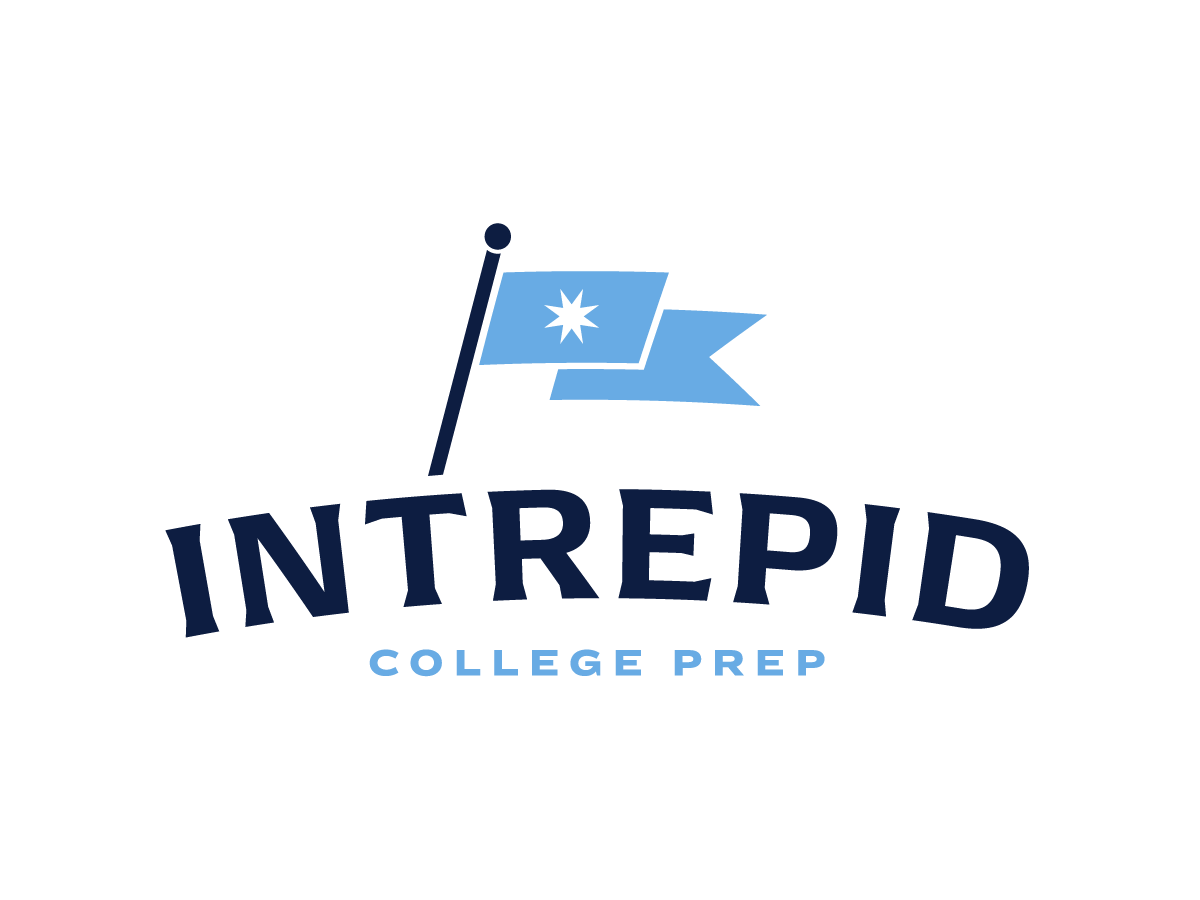 Title I Handout10/05/2023Intrepid College PrepWhy are we here?The Every Student Succeeds Act (ESSA) requires that each Title I school hold an annual meeting of Title I families in order to:inform you of your school’s participation in Title I,explain the requirements of Title I, andexplain your rights as parents and family members to be involved.What is a Title I school?Title I schools receive extra funding (Title I dollars) from the federal government. These dollars are used to:identify students experiencing academic difficulties and provide assistance to help these students;purchase additional staff, programs, materials, and/or supplies; andconduct parent and family engagement meetings, trainings, events, and/or activities.What are our schoolwide program goals?The school will increase the number of engagement opportunities for families, community stakeholders, and business partners.Analyze student grade data on a regular basis, identify at risk scholars, and create plan with advisor to increase student performance.Continue to regularly analyze suspension data and create changes to Exceptional Education and Culture plans as necessary.What tests will my child be taking?iReady – TNReady prepTNReady is designed to assess true student understanding, not just basic memorization and test-taking skills. It is a way to assess what our students know and what we can do to help them succeed in the future.How can I be involved?We need you! Research has proven that family engagement in education has more impact on student achievement than any other factor.To get involved with the SIP, reach out to us at info@intrepidcollegeprep.org.To get involved with the Parent and Family Engagement Policy, reach out to us at info@intrepidcollegeprep.orgTo get involved with the School Parent Compact, reach out to us at info@intrepidcollegeprep.org